 Year 12 Mathematics Standard 1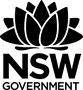 Assessment task – buying a carAll outcomes referred to in this unit come from Mathematics Standard Stage 6 Syllabus
© NSW Education Standards Authority (NESA) for and on behalf of the Crown in right of the State of New South Wales, 2017Assessment type: AssignmentStage: 6Total: 60 marksDue Date:      	OutcomesA student:makes informed decisions about financial situations likely to be encountered post-school MS1-12-5chooses and uses appropriate technology effectively and recognises appropriate times for such use MS1-12-9uses mathematical argument and reasoning to evaluate conclusions, communicating a position clearly to others MS1-12-10Learning across the curriculumGeneral capabilitiesCritical and creative thinkingInformation and communication technology capabilityLiteracyNumeracyPersonal and social capabilityTaskBuying a car can be expensive and there are lots of costs involved. When you purchase a car, there are many choices you need to make, such as the exciting things like the type of car you are buying and other more difficult aspects, such as selecting a bank to approach for a loan, the interest rates and repayment periods, and whether you will pay for extra items such as insurance and registration on a credit card or outright. You might be prepared to make decisions and this task will allow you to investigate some of the key factors involved.Part A – purchasing the carSection 1 – research the carResearch cars worth between $10,000 and $20,000 that you would be interested in buying. You may use carsales.com.au or another website.Report the following details:The make/model (1 mark)A photo of the car (1 mark)The website link to the car you are looking (1 mark)Its price (1 mark)Section 2 – investigating bank websitesDifferent banks will offer differing interest rates and repayment options. When you buy a car, you should compare the options available to you. In this task, you will research two banks to compare their available interest rate and suggested monthly repayments for a loan amount equivalent to the value of your car.Report the following details:Names of the two banks/financial institutions with website links to a loan calculator (1 mark per financial institution website provided)The interest rates for both banks for the 3 and 5 year loans along with their corresponding monthly repayment (6 marks in total – see rubric)Section 3 – using a spreadsheet to calculate loan repaymentsNow that you have an interest rate and monthly repayment amount for a 3 year loan and a 5 year loan from two separate banks, choose one of the banks and use their data to enter into the ‘Reducing Balance Loan Spreadsheet’. Use the spreadsheet to verify the repayment amount you have been given.In your spreadsheet you will need to include:An interest formula (2 marks)A formula for principal plus interest (1 mark)A formula to calculate the principal plus interest minus repayments (1 mark)The calculation of the above for 3 years and 5 years respectively (1 mark)Monthly repayments (2 marks)The amount borrowed (1 mark)Section 4 – interpreting the spreadsheetYou can now answer the questions below by reading from your spreadsheet:After half of the term of your 3 year loan, how much is owing? (1 mark)After how many months is approximately half of the principal of the loan still owing on the 5 year loan? (1 mark)How much is paid in total after your 3 year loan? (1 mark)How much is paid in total after your 5 year loan? (1 mark)Which would you prefer to take out? A 5 year loan or a 3 year loan? Why? (Refer to your calculations above) (2 marks)Part B – extra costsSection 1 – registration and insuranceWhen purchasing a car, there are more costs involved than just the price of the car. In this section, we will be investigating these fees and costs associated with them, including:Registration chargesInsuranceIn your report, you will need to include:The cost of registration fees and charges outlined below. These can be found at Service NSW’s Calculate Registration Cost website.Registration fees (1 mark)Motor vehicle tax (1 mark)Original yellow – tran fee (1 mark)Stamp duty (1 mark)Compulsory third party insurance cost by comparing two companies (2 marks). This can be compared at the following websites:NRMA – NSW CTP Green Slip InsuranceQBE – Compulsory Third Party NSW Green Slip InsuranceComprehensive car insurance cost by comparing two companies (2 marks). This can be compared at the following websites:NRMA – Comprehensive Car InsuranceGIO – Car InsuranceThe total extra costs (1 mark)Section 2 – credit card and interest chargesYour loan in Section 1 covers the cost of your car only. The cost of putting your car on the road will either need to be paid in cash or through a credit card. To pay for these extra costs you will need to purchase them with a credit card. In this section we will be investigating these fees and the costs associated with credit cards. Including:Credit card feesInterest chargesIn your report you need to include:Credit card fees and charges by comparing two banks. These are to be compared at the following websites:Credit card 1 information, fees and interest rates calculated, including annual and daily interest rate (2 marks)Credit card 2 information, fees and interest rates calculated, including annual and daily interest rate (2 marks)Your choice of credit card by comparing the two options, giving reasons (2 marks)Section 3 – using a spreadsheet to calculate interest charges(This section can be completed using the Credit Card Interest Calculator Spreadsheet in the Unit of Work.)In your spreadsheet, you will need to include the following:A suitable table using a spreadsheet (1 mark)A formula for calculating total extra costs (1 mark)A formula for calculating daily interest rate (1 mark)A formula for calculating future value (1 mark)A formula for calculating interest charges (1 mark)A formula for total interest (1 mark)A table calculating the amount owing after 360 days without any repayments (1 mark)Section 4 – interpreting the spreadsheetFrom your spreadsheet, answer the following questions:What is the amount owing on the credit card after 180 days if no repayments have been made? (1 mark)What is the total interest charged for the first 180 days on the credit card? (1 mark)What would be the amount owing after 1 year (365 days) on the credit card? (2 marks)Marking guideline and rubricPart A – purchasing the carSection 1 – research the carSection 2 – investigating bank websitesBank 1Bank 2Section 3 – using a spreadsheet to calculate loan repayments3 year spreadsheet5 year spreadsheetSection 4 – interpreting the spreadsheetPart B – extra costsSection 1 – registration and insuranceSection 2 – credit card and interest chargesSection 3 – using a spreadsheet to calculate interest chargesSection 4 – interpreting the spreadsheetCriteria012Make/modelNot presentPresentN/APictureNot presentPresentN/AWebsiteNot presentPresentN/APriceNot between $10,000 and $20,000Between $10,000 and $20,000N/ACriteria012URL provided for bank’s loan calculator websiteNo URL/name providedCorrect URL/name providedN/AInterest rateInterest rate not providedInterest rate provided in tableN/AMonthly repaymentsNeither monthly repayments providedOne monthly repayment providedBoth respective monthly repayments provided for both loans (3 years and 5 years)Criteria012URL provided for bank’s loan calculator websiteNo URL/name providedCorrect URL/name providedN/AInterest rateInterest rate not providedInterest rate provided in tableN/AMonthly repaymentsNeither monthly repayments providedOne monthly repayment providedBoth respective monthly repayments provided for both loans (3 years and 5 years)Criteria012Correct interest formulaIncorrectUses  or similarUses Correct formula for principal plus interestIncorrectCorrectN/ACorrect formula for  columnIncorrectCorrectN/ASpreadsheet shows 3 years’ worth of repayments (36 months)IncorrectCorrectN/AUses monthly repayments in spreadsheetNo calculationUses incorrect repayment schedule (such as fortnightly)Uses monthly repaymentsAmount borrowed enteredIncorrectCorrectN/ACriteria012Correct interest formulaIncorrectUses  or similarUses Correct formula for principal plus interestIncorrectCorrectN/ACorrect formula for  columnIncorrectCorrectN/ASpreadsheet shows 5 years’ worth of repayments (60 months)IncorrectCorrectN/AUses monthly repayments in spreadsheetNo calculationUses incorrect repayment schedule (such as fortnightly)Uses monthly repaymentsAmount borrowed enteredIncorrectCorrectN/ACriteria012Amount owing after half the term of a 3 year loanIncorrectCorrectN/ATime period when half the principal owing on 5 year loanIncorrectCorrectN/ATotal paid after the 3 year loanIncorrectCorrectN/ATotal paid after the 5 year loanIncorrectCorrectN/AReasoning and justification of preferred loan option with reference to calculationsNo attemptStated preferred loan option without justification or reference to suitable calculationsStated preferred loan option including reference to suitable calculations in justificationCriteria012Registration feeNot present/incorrectPresent/correctN/AMotor vehicle taxNot present/incorrectPresent/correctN/AOriginal yellow – tran feeNot present/incorrectPresent/correctN/AStamp dutyNot present/incorrectPresent/correctN/ACompulsory third party insuranceNot present/incorrectFind fee without comparisonFind fee with comparisonComprehensive car insuranceNot present/incorrectFind fee without comparisonFind fee with comparisonTotal amount borrowedNot present/incorrectPresent/correctN/ACriteria012Credit card 1Not present/incorrectAll information present but account keeping fee not explained or daily interest rate incorrectAll information present and correctCredit card 2Not present/incorrectAll information present but account keeping fee not explained or daily interest rate incorrectAll information present and correctComparison of the 2 credit cards and a decision on which is the best optionNot present/incorrectCredit card chosen with no reasonCredit card chosen with reasons givenCriteria012Suitable table created using a spreadsheetIncompleteCompleteN/AFormula for total of extra costsIncorrectCorrectN/AFormula for daily interest rateIncorrectCorrectN/AFormula for future valueIncorrectCorrectN/AFormula for interestIncorrectCorrectN/AFormula for total interestIncorrectCorrectN/ATable calculated for amount owing after 360 daysIncorrectCorrectN/ACriteria012Amount owing after 180 daysIncorrectCorrectN/ACalculate interest charged for the first 180 daysIncorrectCorrectN/AAmount owing after 1 yearNot attemptedAttempted but incorrectly calculatedCorrect